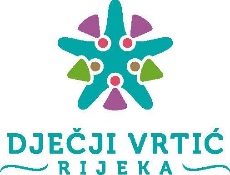 Tel: ++385 51 209 945, Fax: ++385 51 209 979Veslarska ulica 5, 51000 Rijeka, OIB: 30123739908, IBAN: HR3324020061837300005web: http://rivrtici.hr, e-mail: info@rivrtici.hrKLASA:  003-06/01-23/1UR.BROJ: 2170/01-54-01-23-12Rijeka, 17.1.2023.P O Z I V                                                                               za 12. sjednicu UPRAVNOG VIJEĆA	Na temelju članka 38. Statuta Dječjeg vrtića Rijeka sazivam sjednicu Upravnog vijeća Dječjeg vrtića Rijeka za ponedjeljak  30.1.2023.g. u 14,00 sati, koja će se održati u prostorijama sjedišta Dječjeg vrtića Rijeka, Veslarska ulica 5,  sa sljedećim PRIJEDLOGOM DNEVNOG REDAUsvajanje zapisnika sa sjednice održane 15.12.2022. godineFinancijsko izvješće Dječjeg vrtića Rijeka za razdoblje od 1.1.2022.g. do 31.12.2022.g. Donošenje Odluke o raspodjeli rezultata iz 2022. godine RaznoDostaviti članicama:1.   Nadja Poropat2.   Ružica Mirić Agbaba3.   Tajana Masovčić4.   Božidarka-Matija Čerina Kapetanović5.   Ivana Crnić6.   Lorena Brajković7.   Tamara Klasan BrnčićteOdjelu za odgoj i školstvo, pročelnici Sandi Sušanj, prof.                                                                                                     Predsjednica                                                                                                    Nadja Poropat Molimo potvrdu svog dolaska.